ФотоФИОГородКатегория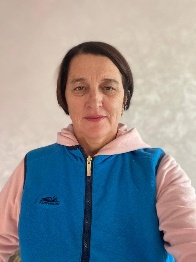 Воробьева Наталья ГеннадьевнаХабаровск1 категория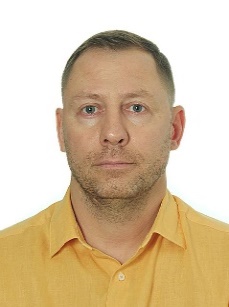 Даниелов Александр СергеевичХабаровск1 категория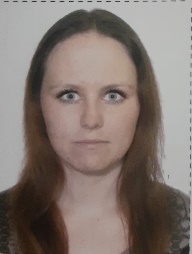 Зверева Лариса ИгоревнаХабаровск1 категория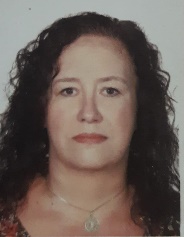 Зверева Наталья ВалерьевнаХабаровск1 категория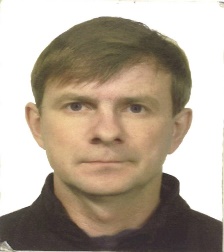 Карпенко Александр ВикторовичХабаровск1 категория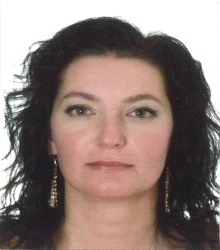 Карпенко Ольга ЮрьевнаХабаровск1 категория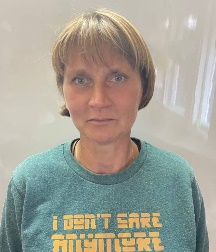 Оглазова Наталья ОлеговнаП. Многовершинный1 категория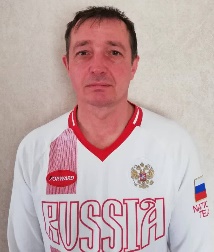 Рябица Вячеслав АлександровичХабаровск1 категория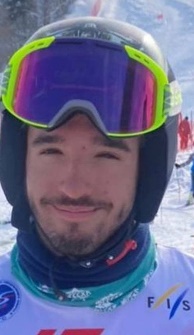 Рябица Константин ВячеславовичХабаровск1 категория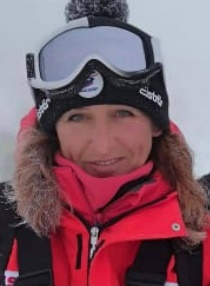 Черненко Александра ВладимировнаХабаровск1 категория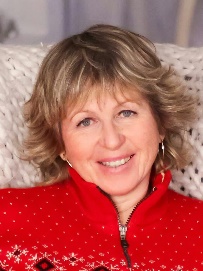 Шелопугина Ольга АнатольевнаКомсомольск на Амуре1 категория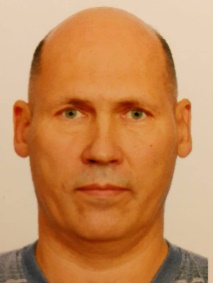 Александров Сергей ЮрьевичХабаровск2 категория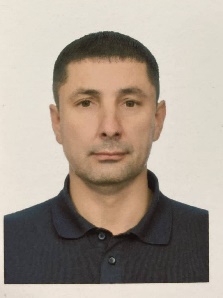 Вариченко Дмитрий АнатольевичХабаровск2 категория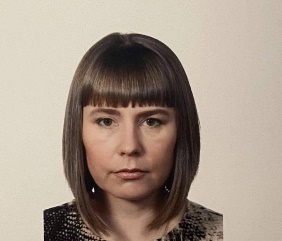 Вариченко Екатерина ВикторовнаХабаровск2 категория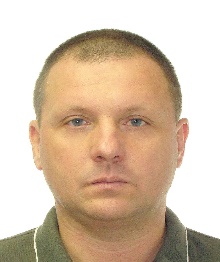 Гаевой Виталий ВалерьевичХабаровск2 категория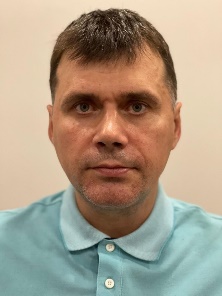 Карманов Александр НиколаевичХабаровск2 категория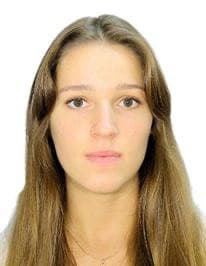 Ткаченко Юлия АлександровнаХабаровск2 категория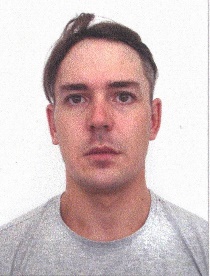 Широков Игорь НиколаевичП. Многовершинный2 категорияБухлаев Андрей ВладимировичХабаровск3 категория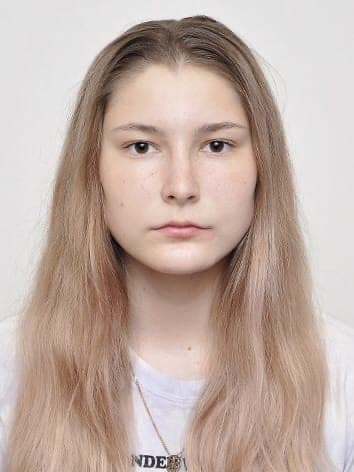 Вариченко Милена ДмитриевнаХабаровск3 категорияВариченко Никита ДмитриевичХабаровск3 категория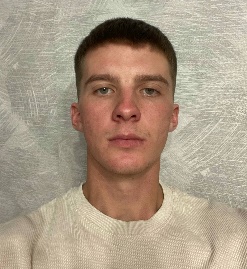 Данильченко Артем АнатольевичХабаровск3 категория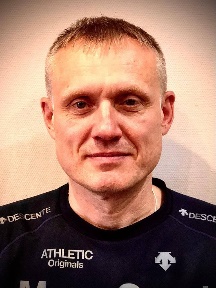 Иванов Владимир ВитальевичХабаровск3 категория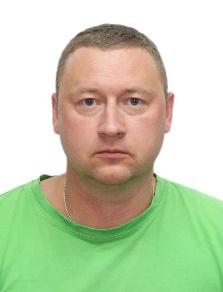 Иванов Дмитрий ГеннадьевичКомсомольск на Амуре3 категория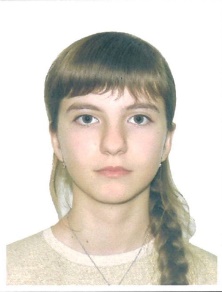 Карпенко Екатерина АлександровнаХабаровск3 категория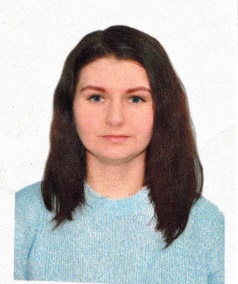 Кортева Алина ВладимировнаП. Многовершинный3 категория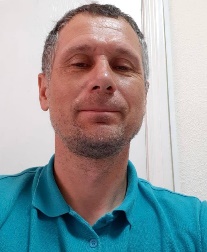 Овчинников Владимир ПетровичХабаровск3 категорияПойманов Дмитрий АнатольевичХабаровск3 категория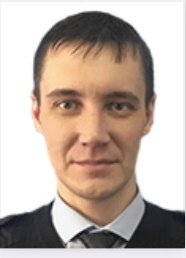 Сискевич Сергей ОлеговичКомсомольск на Амуре3 категория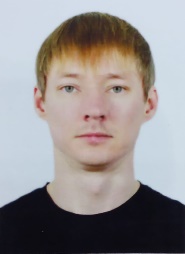 Стариков Руслан СеменовичКомсомольск на Амуре3 категория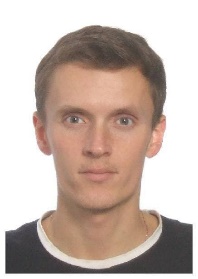 Томков Илья ВасильевичХабаровск3 категория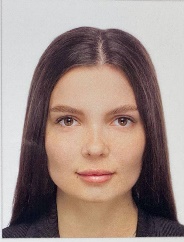 Томкова Юлия ВасильевнаХабаровск3 категория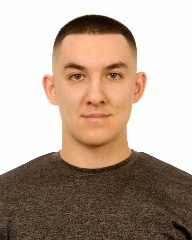 Хам Алексей АркадьевичХабаровск3 категория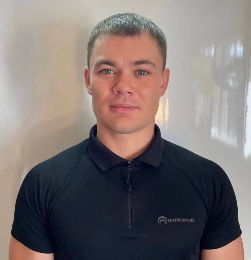 Цалевич Владимир ЛеонидовичП. Многовершинный3 категория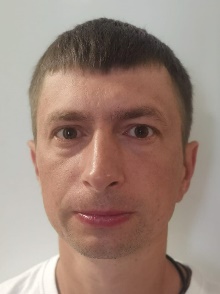 Чернобай Алексей ВладимировичКомсомольск на Амуре3 категория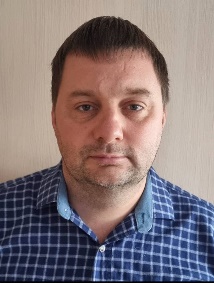 Щегольков Сергей АндреевичХабаровск3 категория